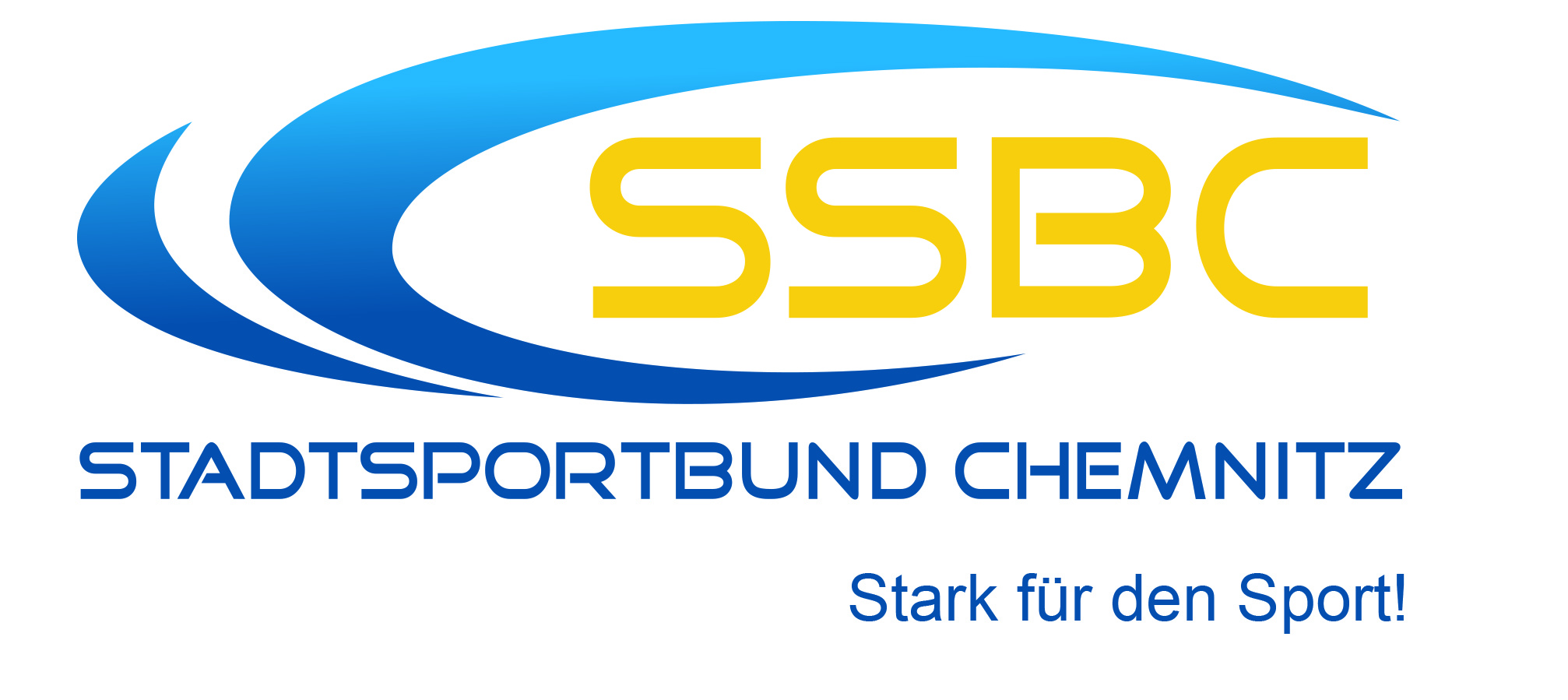 Hinweise zur Durchführung von SportangebotenIm Zuge der aktuellen Sächsischen Corona-Schutz-Verordnung ist die typische Nutzung der Sportstätte wieder möglich. Da die Corona-Pandemie noch nicht überwunden ist, appellieren wir an Euch, die geltenden Abstands- und Hygieneregeln einzuhalten. Mit Eurer Unterschrift bestätigt Ihr, die folgenden Verhaltensregeln gelesen und verstanden zu haben:1. Beim Betreten der Sportstätte müssen die Hände gewaschen bzw. desinfiziert werden.2. Der Mindestabstand von 1,5 Meter ist, auch in Umkleiden und Sanitäranlagen, einzuhalten.3. Auf einen häufigen Partnerwechsel ist zu verzichten.4. Trainingsgeräte sind nach deren Nutzung durch vorhandenes Desinfektionsmittel zu reinigen.5. Wer typische Symptome einer Corona-Erkrankung aufweist, darf die Sportstätte nicht betreten bzw. hat sie unverzüglich zu verlassen. Typische Symptome einer Corona-Erkrankung sind: Fieber, Husten, Halsschmerzen, Kurzatmigkeit6. Wurde eine Corona-Erkrankung diagnostiziert, ist dies den Verantwortlichen des Sportangebotes mitzuteilen. 7. Den Anweisungen der Verantwortlichen vor Ort ist unbedingt Folge zu leisten.____________________________			______	________________________Ort, Datum						Unterschrift Datum, Ort des SportangebotesVereinVerantwortliche(r) des SportangebotesTelefonnr.E-Mail